РЕПУБЛИКА СЕВЕРНА МАКЕДОНИЈА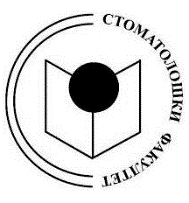 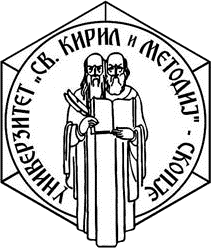 УНИВЕРЗИТЕТ „СВ. КИРИЛ И МЕТОДИЈ“ ВО СКОПЈЕ                          СТОМАТОЛОШКИ ФАКУЛТЕТ – СКОПЈЕИзвестувањеИспитот по предметот Орална хирургија 1 (стара програма) ќе се одржи на 24. 06. 2021 година од 08:00 до 10:00 часот  во компјутерскиот  центар-стар деканат ОДОДГОВОРНИОТ НАСТАВНИКДОЦ. Д-Р ГОРДАНА АПОСТОЛОВА